Criteria and Procedures for Promotion and Tenure Evaluations Department  of Civil and Environmental  EngineeringNorth Dakota  State UniversityRevised and  Approved  by CEE Faculty on  11/5/2018,I	(Approved by the CE Faculty on 2/16/07).!(Provost's  comments  received 8/15/07)(CE PTE Committee  revision  in response  to Provost's comments  12/05/07)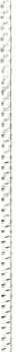 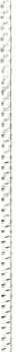 (CE PTE Committee revision in response to University Policy Section 352, Proposed on 5-8-09) (Presented  to CE faculty on 5/11/2009)(CE PTE Committee revision in response to Dean's comments, proposed on 1/20/10) (CEE PTE Committee revision 6/3/2016)(Presented  to CE faculty on 11/5/2018  and approved)IntroductionThis document is prepared in accordance with the requirement of the University Policy Section 352 and the College of Engineering (COE) Guidelines for promotion, tenure, and evaluation. The purpose of the document is to provide guidance to evaluate progress-tracking and to assess the performance level of the Civil and Environmental Engineering (CEE) faculty for meeting expectations for promotion and tenure.Types of scholarly activities and their measures used for performance evaluation of CEE faculty are described in this document. Some instruments of documentation can be found in  sufficient detail in the University Policy Section 352 (http://www.ndsu.edu7policy/). In addition, candidates for promotion and tenure can choose methods to provide evidence of their accomplishments in the best manner possible. It should be emphasized that all NDSU  and College  of Engineering policies/guidelines in regard to procedures, criteria, and evaluation do apply. This document  is prepared to reflect the special  context of the  unit.For probationary faculty, the basis for review of the candidate's portfolio and any recommendations on promotion and/or tenure shall be the promotion and tenure guidelines and criteria of the department which were provided to the candidate at the time of the candidate's appointment to the position. The Department Chair has the responsibility to provide the appointee this document along with a position description, contract, or other documents that constitute a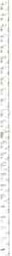 tenure or work plan. Tenured candidates for promotion to professor shall be evaluated by the criteria in effect at the time of application.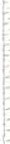 Mission and Goals Missior.The mission of the Department of Civil and Environmental  Engineering is to provide  quality education to prepare nationally competitive undergraduate students for a successful  career  in civil and environmental engineering; to provide advanced skills and kno  ledge in state-of-the­  art research and design in sub-areas of civil and environmental engineering for graduate students; and to provide  service to the university,  engineering  profession, and the public.GoalsTeaching:Provide a comprehensive undergraduate civil engineering curriculum blending fundamentals, design, communication skills and professionalism.Provide a quality graduate curriculum for qualified students to specialize in sub-areas and emerging  areas of civil engineering.Faculty:Provide the faculty with an intellectual environment and resources for professional development  in terms of basic and applied research and other scholarly   pursuits.Provide faculty with opportunities to participate in university and college governance, community projects and outreach programs, and in professional organization activities.Program:Develop  program resources.Develop a high degree of program visibility at the campus, state, national, and international levels.Develop a program  of recruitment  for quality students.Develop a program and course assessment procedure that enhances the program's ability to meet the needs of the students.General ExpectationsThe CEE Department expectations for faculty are centered on scholarly contributions in teaching, research and service. This includes discovery, integration, application, and dissemination of knowledge in teaching, research, and engaging in service to profession and university governance. The CEE Department encourages risk-taking qualities of scholars. The department, as part of a professional college, recognizes the practicing aspects of the profession.The CEE Department adopts the description of scholarship as stated in the COE PTE document for evaluation. Scholarship in any activity in teaching, research, and service is recognized by the presence of the following elements:Identifying  clear  goals and objectives  of activities,Demonstrating an understanding of the existing status of the field,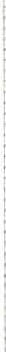 Using appropriate methods and procedures in response to changing activity circumstances,Achieving  stated  goals to make significant  contributions  to the field,Presenting  results  in effective  ways and communicating  with intended  audience, andAdopting critical self-evaluation, based on appropriate breadth of evidence, to improve the quality of work.It is the responsibility of candidates to explain the elements of schohuship in their teaching, research, and service contributions. A major focus in the candidate's portfolio, therefore, will be the " narrative" that describes scholarly development in teaching, research, and service. Annual reviews and critical feedback to the faculty member throughout the PTE process must also address the scholarship criteria as noted in this document. In addition, the annual i:_ view must address a broader view of the faculty member's work by addressing the following two questions.Is the current cumulative body of work appropriate for the field and for the stage of development of the scholar?Is there an appropriate progression and improvement of the faculty member' s scholarship?Evidence of AccomplishmentsThe CEE Department offers the following degree programs: B.S., M.S. and Ph.D. in Civil Engineering, M.S. in Environmental Engineering, and participates in interdisciplinary graduate programs such as Environmental and Conservation Sciences, Materials and Nanotechnology, and Natural Resources Management. The criteria for promotion and tenure support the mission and goals of the department. The activities of the faculty members are categorized as:Level 1Level 2The following activities are suggested for departmental review. SusJained record of performance  is considered  important.Activity Level ITeaching:At Level I, activities to demonstrate commitment and competency in teaching may include, but are not limited to the following:Using appropriate instructional materials and methods,Developing new courses and/or revising existing courses to incorporate new advances and practices in the field,Conducting course assessment for course improvement and self-improvement as an instructor,Advising  undergraduate  and graduate students,Advising theses and dissertations to completion,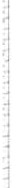 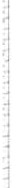 Serving on  graduate  supervisory committees,Integrating technology in instruction,Engaging in pedagogical and/or professional development activities such as participating in pedagogical presentations/conferences and/or workshops at regional and/or national level, continuing education courses and workshops, and discipline-specific conferences,Participating in curriculum development activities. Contributions to curriculum development could be participating in periodical departmental reviews of the curriculum and in reviewing changes to accommodate the Accreditation Board for Engineering and Technology (ABET) criteria to meet desired student outcome needs, andParticipating  in accreditation  activities.Research:At Level I, activities to demonstrate research effectiveness may include, but are not limited to the following:Establishing an independent research focus area and demonstrating progress in that area,Directing theses/dissertations to completion,Directing/mentoring graduate students to develop research projects,Actively pursuing and obtaining  research  funding,Developing infrastructure within the candidate' s research focus area,Publishing papers in refereed  technical  journals and conference proceedings  ,Making technical/professional presentations at local/state/national/international levels, andParticipating in research related activities and conferences/worksh9ps of professional societies.Service:At Level I, activities to demonstrate  service effectiveness may include, but are not    limitedI	to the following:Serving on departmental and/or college committees,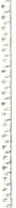 Participating in the development of various required program review reports for the department and college,Advising/mentoring student organizations,Serving as a department representative on college or university activities,Participating in community activities in a professional capacity,Assisting in departmental  recruitment  efforts,Participating in activities of technical and/or professional societies, andServing as reviewer for funding agencies and   journals.Activity Level II (Expected  in addition  to the items listed  in Activity Level  I)Teaching:At Level II, activities to demonstrate sustained commitment and cotnpetency in teal:hing  may include, but are not limited to the following in addition to the items listed in Activity Level I:Developing experiments and tools for instruction,Significant contributions to curriculum development activities,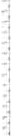 Advising and motivating  students for success in academic and career   pursuits,Developing,  implementing,  and/or evaluating  new teaching methods,Bringing  professional  and/or research experience  into the classroom,Contributing to instructional infrastructure development,Teaching non-traditional courses, such as computer-assisted courses, distance learning courses, interdisciplinary and multidisciplinary courses, short courses, and workshops,Developing courses and teaching methodologies to expose students to global perspectives,Acquiring  funding for advancing teaching and education,  andDeveloping/using innovative methods to evaluate student perform@ce.Research:At Level II, activities to demonstrate sustained research effectiveness may include, but not limited to, the following in addition to the items listed in Activity Level I:··Consistently  obtaining funding for research and/or  major  equipment,Developing research focus of national and international    repute,Developing/leading  collaborative  research,Participating in leadership and/or nationally recognized advisory roles in research agencies and/or  organizations,Developing/obtaining patents for products/processes, and'ICriteria and Procedures for Promotion and Tenure Evaluations Department of Civil and Environmental EngineeringDeveloping  scholarly  works such as refereed technical  papers,  books, manuals, etc.                           Service: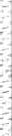 At Level II, activities to demonstrate sustained service effectiveness may include, but are not limited to the following in addition to the items listed in Activity Level I:Organizing/chairingconferences or sessions in conferences in related discipiines,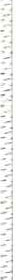 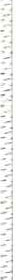 Assuming editorial responsibilities in professional journals,Serving as chair on college, or department committees and serving on university committees,Mentoring faculty,Serving in leadership roles in professional organizations,Leading departmental  recruitment efforts,Serving on steering/advisory committees in a professional capacity, andProviding  expert professional testimony.Primary  and Secondary Measures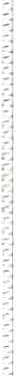 Teaching:Primary measures of scholarship of teaching and advising include, but not limited to, the following:Summary data from student rating of instruction (SROI),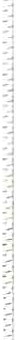 Student  evaluation  of advising,Peer and/or other professional evaluations of course content, teaching methods, and improvement of instructional programs including assessments of new courses and innovative teaching methods,Awards or special  recognition  for teaching,Supervision of theses and dissertations,Awards or special recognition for advising,Contributions to curriculum development by participating in periodical review of curriculum for changes to accommodate ABET criteria and preparing students forFundamental of Engineering examination to improve student outcmo   es,Course assessment and demonstration of use of feedback to improve courses taught, andParticipation in preparatory activities for accreditation visits.Secondary measures of scholarship of teaching and advising include, but not limited to, the following:Presentations at regional and national meetings on innovative instructional techniques and student assessment methods,Evaluations from continuing education courses and workshops,Activities that bring professional practice and ethics to the classroom,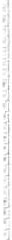 Development  of innovative  methods to evaluate student  performance,Serving as a member on thesis or dissertation committees, and	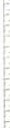 Participation  in professional  development  activities related to teaching.Research:Primary measures of research productivity include, but not limited to, the following:External letters of evaluations of scholarly contributions are requireci of all candidates,Number and funding amount of proposals submitted and funded,Number of refereed archival publications in the candidate' s research focus area,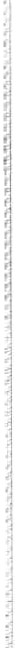 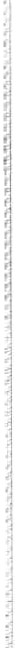 Number of other refereed  archival publications,Invited/Keynote/Plenary technical presentations at national and international conferences,Publication of books, book chapters, registration of patents and other equivalent research activities,Number of theses/dissertations directed to completion and in progress,Participation in multidisciplinary and inter-institutional collaborative research activities,Developing infrastructure to support research goals, and	·-Awards  and/or commendations  for  research accomplishments.Secondary measures of research productivity include, but not limited to, the following:Number of refereed  papers in conference  proceedings,Number of presentations at regional, national, or international conferences, andNumber of research reports, or equivalent.Service:Primary measures  of service include, but not limited to, the   following:Institutional service at the level of department, college, and/or un'i /ersity in terms of faculty governance, formulation of policies, and administrative responsibilities,Service to technical, professional, and scholarly societies in terms of committee activities, organizing and/or chairing conferences, and editorial review responsibilities of journals, conference  proceedings,Discipline based educational and professional outreach to businesses, schools, or the public,Leadership  roles in any activities of the above service  categories,Awards and/or commendations for service accomplishments,Student organization advising, andContributions to fostering a campus climate that supports and respects faculty, staff, and students who have diverse cultures, backgrounds, and points of view.Secondary  measures of service  include, but not limited to, the  following:Service and outreach activities to public and private organizations in areas outside the faculty member's discipline area knowledge (fraternal organizations, community based organizations, etc.)Non-remunerative  consulting, andFaculty mentoring.Criteria for Promotion and/or TenurePromotion:Assistant to Associate - The items listed in Activity Level I in teaching, research, and   service, indicate the breadth and depth of activities expected for promotion from Assistant to Associate Professor. Of these, three are considered mandatory: 1) Demonstration of competency in content area and teaching, as evidenced by student and peer evaluations, 2tPubiishing papers in refereed technical  journals, and 3) Developing  a research focus area within the   discipline.Research focus can be evidenced by a demonstrated body of work in a specific area of research. In addition, a majority of the other items listed in each of the categories of Research, Teaching, and Service are expected  of a successful candidate for promotion from Assistallt to Associate   Professor.Associate to Full Professor - Activity Level II in teaching, research and service is expected in addition to Level I. The candidate should have attained national recognition in his/her area of expertise. Growth in leadership capabilities and internationally acclaimed scholarship as evidenced by publications in international journals, invited presentations and keynote addresses in international conferences, and awards from international technical organizations. The overall professional standing of the candidate can be demonstrated with external letters of evaluation and awards/commendations for scholarly accomplishments.Tenure:Activity Level I in teaching, research and service is expected. The decision to award tenure should rest on criteria that reflect the potential long-term contribution of the faculty member to the purposes, priorities and resources of the institution, college and department. Tenure should   recognize a candidate's potential for sustained contribution in teaching, research, professional development,  and service appropriate to the rank at which he/she is to   be tenured.Composition  of the Department  PTE CommitteeThe Department PTE Committee will consist of all tenured faculty with at least 3 years of service at NDSU. However, the Department PTE Committee for reviewing promotion of Associate Professor to the rank of Professor will comprise of tenured professors of the department. Faculty members and the Chair of the CEE Department being considered for promotion may not be involved in any candidate review and recommendation process, including the selection of external reviewers, while under consideration. Prior to commencement of deliberations on the promotion/tenure of a candidate, the CEE Department PTE Committee Chair must have receivedPTE committee training within the last three years, provided through the Office of the Provost. The CEE Department PTE Committee Chair will vote on the promotion/tenure of a candidate in the Department PTE Committee, and will represent the department on the College PTE Committee but shall be recused from the vote by the College PTE Committee. The Department PTE Committee shall act in accordance with the university, college and the department guidelines for the evaluation of the faculty for tenure and/or promotion.ProceduresEarly Promotion:The Department Chair or a member of the Department PTE Committee may initiate nomination procedures for early promotion. Self-nomination is not allowed. Applications for early promotion should clearly demonstrate the applicant's exceptional performance while at NDSU in teaching, research, and service. In teaching, this level of performance may be demonstrated by consistently high SROI scores, exceptionally good peer reviews, advising evaluations, and pedagogical innovations; in research by publications in reputable national and international journals and receiving highly competitive grants from national foundations and organizations; and in service by serving in leadership roles on important college and university level committees and committees of national or international professional and scientific organizations. Denial of application for early promotion of a tenure-track faculty does not prejudice the probationary period, and those denied early promotion can subsequently reapply for regular consideration.For tenure credit applicants are referred to their letter of appointment and NDSU Policy 352 Section 3.5. For extension of probationary period, applicants are referred to NDSU Policy 352, Section 3.6.Review and Evaluation:Annual  Performance ReviewAnnual reviews are conducted by the Department Chair for all faculty and should consist of quantifying the progress in teaching, research, professional development, and service, and measuring them against the goals defined for the faculty member. The goais for each faculty will be set by mutual discussions between the Department Chair and faculty based on the faculty member' s initial letter of hiring and the department' s overall goals and objectives by the Department Chair and faculty. At the beginning of each academic year the Department Chair and the individual faculty member, after mutual discussions, will establish goals and define tasks for two levels of performance: "satisfactory" and "excellent". The established goals and tasks will provide a basis for performance review at the beginning of the next year.Review of Performance of Tenure-Track FacultyThe tenure-track faculty member will prepare summaries of teaching, research, and service accomplishments for each year in accordance with the goals set for the candidate. The summary will be reviewed by the Department Chair. A copy of the report on his/her performance and suggestions for improvement will be provided to the candidate as meaningful feedback fortenure and promotion purposes. The degree to which a faculty member attains his/her goals and objectives will be used in decisions related to contract renewal, tenure, and promotion. The Department PTE Committee will engage in a formal review only for the third-year evaluation, and tenure/promotion application. However, if the annual review of the tenure-track faculty member by the Department Chair indicates a significant lack of progress for probation, the Department Chair may consult the Department PTE Committee. In addition, for cases related to non renewal according to section 350.3 of NDSU Policy Manual, Department PTE Corrnnittee may be consulted by the Department Chair. In the first and second years, the tenure-track faculty member will submit the evaluation documents by January 1 and October 1 (or by the dates decided/notified in advance by the Department Chair), respectively, to the Department Chair.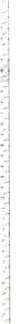 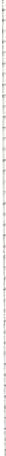 During the third year, the tenure-track faculty will complete the evaluation documents in the format defined by the Provost and submit them for review to the Department Chair and the Department PTE Committee by February 1 or by the date decided/notified in advance by the Chair of CEE Department/PTE Committee/Dean of Engineering/Provost of the University. The recommendation of the Chair and the Department PTE Committee will be_fo rwarded to the  College Dean by March 1 or by the date decided/notified in advance by the Chair of CEE Department/PTE Committee/Dean of Engineering/Provost of the University.Faculty applying for Promotion and/or Tenure are encouraged to seek guidance from the Department Chair, her/his mentor in the department, and other appropriate faculty. The completed application must be submitted to the Department Chair on or before September 15 or by the date decided/notified in advance by the Dean of Engineering/Provost of the University to permit careful review by the CEE Department PTE Committee and the Department Chair. At the beginning of the last year of the probationary period, both the Department PTE Committee ::Lrid the Department Chair will evaluate the candidate's record and submit individual recommendations for tenure to the COE PTE Committee and the Dean of Engineering by November 1 or by the date decided/notified in advance by the Dean of Engineering/Provost of the University.Post-Tenure  Review:The current NDSU Policies 352,350.1, and 350.3 and the existing annual evaluation of all faculty  members including tenured faculty address the post-tenure   review.Probation Period Extension:At any time prior to the end of probationary period, a faculty member may request an extension of the probationary period not to exceed three years based on institutional, family or personal circumstances. Written notification to the Provost must be submitted within one year of the beginning of the event for which the extension is requested and approved prior to July 1 of the year in which the tenure/promotion portfolio is due. A faculty member who submits an extension request during the academic year in which they are to undergo third year review must successfully undergo third-year review and renewal before any extension can take effect. The request must be in writing and will be submitted to the Provost who will review the request and will approve or deny the request. Denial of an extension may be appealed under University Policy 350.4. The CEEExtension of probationary period for childbirth or adoption will be granted automatically in accordance  with NDSU Policy 352.Changes to CEE PTE Document:The CEE Department PTE Committee will review the department PTE document at the request of a department faculty member, Chair or the Dean. Based on the review, changes will be proposed by the Department PTE Committee and the draft document will be sent to the CEE faculty for comment. After the comment period, the Department PTE Committee will prepare the document for a faculty vote. The modified document as approved by the faculty will be forwardedto the COE Dean for further approvals.. Recommendations:,.·;-·The application for promotion and/or tenure, with the recommendations of both the PTE Committee and the Chair of the Department will be forwarded to the College PTE Committee and the Dean of Engineering. If either the Department PTE Committee or the D partment Chair recommend negatively, the application will still be forwarded to the college/university for consideration. If both the Department PTE Committee and the Department Chair recommend negatively, the Department Chair will consult with the candidate in regard to the desirability of forwarding the application and mutually decide the path forward. The Department PTE Committee or the Department Chair will take appropriate and necessary action based on the candidate's desire._________________________________                        ___________________Chair, Civil and Environmental Engineering                                             DateDepartment PTE Committee__________________________________________                             _________________________Chair, Civil and Environmental Engineering Dept.                                   Date__________________________________________                             __________________________Chair, College of Engineering PTE Committee                                        Date__________________________________________                             __________________________Dean, College of Engineering                                                                    Date__________________________________________                              __________________________Provost, North Dakota State University                                                     Date